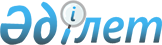 О признании утратившими силу некоторых решений Сайрамского районного маслихатаРешение Сайрамского районного маслихата Южно-Казахстанской области от 16 марта 2017 года № 13-92/VI. Зарегистрировано Департаментом юстиции Южно-Казахстанской области 31 марта 2017 года № 4005      В соответствии с пунком 5 статьи 7 Закона Республики Казахстан от 23 января 2001 года "О местном государственном управлении и самоуправлении в Республике Казахстан" и статеи 27 Закона Республики Казахстан от 6 апреля 2016 года "О правовых актах", Сайрамский районный маслихат РЕШИЛ:

      Признать утратившими силу следующие решения Сайрамского районного маслихата:

      1. Решение Сайрамского районного маслихата от 20 августа 2014 года № 35-226/V "О льготном проезде на общественном транспорте (кроме такси) обучающихся и воспитанников всех организаций образования очной формы обучения" (зарегистрировано в Реестре государственной регистрации нормативных правовых актов № 2823, опубликовано в газетах "Мәртөбе" и "Пульс Сайрама" от 17 октября 2014 года);

      2. Решение Сайрамского районного маслихата от 19 июля 2016 года № 6-36/VІ "Об утверждении норм образования и накопления коммунальных отходов, тарифов на сбор, вывоз, утилизацию, переработку и захоронение твердых бытовых отходов по Аксукентскому сельскому округу" (зарегистрировано в Реестре государственной регистрации нормативных правовых актов № 3834, опубликовано в газетах "Мәртөбе" и "Пульс Сайрама" от 2 сентября 2016 года);


					© 2012. РГП на ПХВ «Институт законодательства и правовой информации Республики Казахстан» Министерства юстиции Республики Казахстан
				
      Председатель сессии

А.Джамалова

      Секретарь районного

      маслихата

Ж.Сулейменов
